Flow chart 2 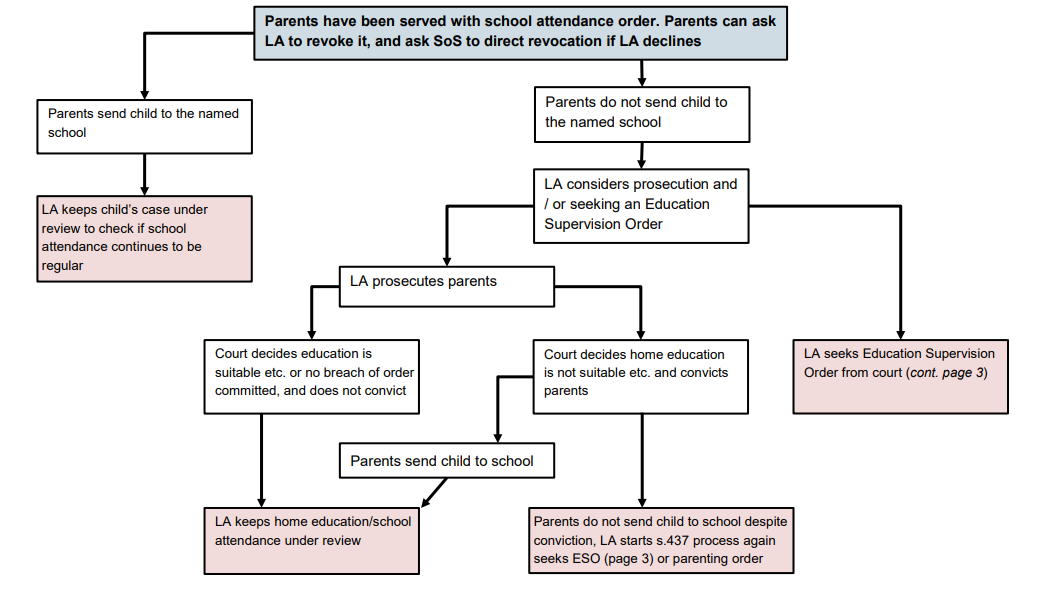 